Результати навчанняРН3.Формувати педагогічно доцільну партнерську міжособистісну взаємодію, здійснювати ділову комунікацію, зрозуміло і недвозначно доносити власні міркування, висновки та аргументацію з питань освіти і педагогіки до фахівців і широкого загалу, вести проблемно-тематичну дискусію.РН4. Вільно спілкуватися державною та іноземною мовами усно і письмово для обговорення результатів освітньої, професійної діяльності, презентації наукових досліджень та інноваційних проєктів.РН7.Створювати відкрите освітньо-наукове середовище, сприятливе для здобувачів освіти та спрямоване на забезпечення результатів навчання.Теми що розглядаються Тема 1. Сутність педагогічного спілкуванняТема 2. Майстерність педагогічного спілкуванняТема 3. Педагогічне спілкування як діалогТема 4. Культура мовлення викладачаТема 5. Ораторське мистецтво як соціальне явищеТема 6. Основні категорії педагогічної риторикиТема 7. Техніка мовленняТема 8. Лекція як провідна форма навчання у ЗВО. Способи впливу мовної культури на аудиторіюМетодами навчання у викладанні навчальної дисципліни «Педагогічне спілкування та риторика» є:- словесні (бесіда, дискусія, лекція, робота з книгою);- наочні (ілюстрація практичними прикладами, презентація);- ігрові (рольові, ділові);- документальні (робота з документами, аналіз, складання документів);- інтерактивні (підбір та обговорення відеоматеріалів, виступи-презентації);- самостійні (опрацювання лекційного матеріалу та фахової літератури);- дослідницькі (теоретичний аналіз наукових джерел, емпіричне дослідження).Методами контролю у викладанні навчальної дисципліни «Педагогічне спілкування та риторика» є усний та письмовий контроль під час проведення поточного та семестрового контролю.Поточний контроль реалізується у формі опитування, виступів на практичних заняттях, виконання індивідуальних завдань, проведення контрольних робіт. Контроль складової робочої програми, яка освоюється під час самостійної роботи студента, проводиться:з лекційного матеріалу – шляхом перевірки конспектів;з практичних занять – за допомогою перевірки виконаних завдань.Семестровий контроль проводиться у формі диференційованого заліку відповідно до навчального плану в обсязі навчального матеріалу, визначеного навчальною програмою та у терміни, встановлені навчальним планом в усній або в письмовій формі за контрольними завданнями. Результати поточного контролю враховуються як допоміжна інформація для виставлення оцінки з даної дисципліни.Студент вважається допущеним до семестрового диференційованого заліку з навчальної дисципліни за умови повного відпрацювання усіх практичних занять, передбачених навчальною програмою з дисципліни.Розподіл балів, які отримують студентиТаблиця 1. – Розподіл балів для оцінювання успішності студента для залікуКритерії  та система оцінювання знань та вмінь студентів. Згідно основних положень ЄКТС, під системою оцінювання слід розуміти сукупність методів (письмові, усні і практичні тести, екзамени, проекти, тощо), що використовуються при оцінюванні досягнень особами, що навчаються, очікуваних результатів навчання.Успішне оцінювання результатів навчання є передумовою присвоєння кредитів особі, що навчається. Тому твердження про результати вивчення компонентів програм завжди повинні супроводжуватися зрозумілими та відповідними критеріями оцінювання для присвоєння кредитів. Це дає можливість стверджувати, чи отримала особа, що навчається, необхідні знання, розуміння, компетенції.Критерії оцінювання – це описи того, що як очікується, має зробити особа, яка навчається, щоб продемонструвати досягнення результату навчання.Основними концептуальними положеннями системи оцінювання знань та вмінь студентів є:Підвищення якості підготовки і конкурентоспроможності фахівців за рахунок стимулювання самостійної та систематичної роботи студентів протягом навчального семестру, встановлення постійного зворотного зв’язку викладачів з кожним студентом та своєчасного коригування його навчальної діяльності.Підвищення об’єктивності оцінювання знань студентів відбувається за рахунок контролю протягом семестру із використанням 100 бальної шкали (табл. 2). Оцінки обов’язково переводять у національну шкалу (з виставленням державної семестрової оцінки „відмінно”, „добре”, „задовільно” чи „незадовільно”) та у шкалу ЕСТS (А, В, С, D, Е, FХ, F).Таблиця 2 – Шкала оцінювання знань та умінь: національна та ЕСТSОсновна література Методичні вказівки та контрольні завдання з курсу „Педагогічне спілкування та риторика” / Укладачі: Н.В.Середа, Т.О.Солодовник. Харків : НТУ «ХПІ», 2015. 48 с. Романовський О.Г., Середа Н.В. та ін. Риторика: навч.-метод. посібник. Харків : НТУ „ХПИ”, 2008. 160 с.Романовський О.Г., Середа Н.В., Квасник О.В. Романовський О.Г. Педагогічна етика: текст лекцій. Харків : НТУ „ХПИ”, 2008. – 64 с.Середа Н.В. Основи риторики для бізнес-лідерів: ефективний публічний виступ : навчальний посібник. Київ : ДП «НВЦ «Пріоритети», 2016. 40 с.Середа Н.В., Квасник О. В. Основи ораторської майстерності: навчальний посібник. Харків : НТУ «ХПІ», 2019. 304 сВолкова Н.П. Професійно-педагогічна комунікація : навчальний посібник. Київ : Видавничий центр «Академія», 2006. 256 с.Василенко В., Герман В. Академічна риторика : навч. посіб. для студ. гуманіт. ф-в вищ. навч. закл. Суми : Наталуха А. С., 2011. 275 с.Волкова Н.П. Педагогічні комунікації: практ. посіб. Дніпропетровськ: РВВ ДНУ, 2005. 128 с. Голуб Н. Б. Риторика у вищій школі. Черкаси : БрамаУкраїна, 2008. 408 с. Зливков В.Л., Лукомська С.О. Психологія спілкування педагога: інтегративний підхід : навчальний посібник; 2 видання: розширене та доповнене. Київ, Ніжин: Видавець ПП Лисенко М.М., 2018. 353 с.Кайдалова Л. Г., Щокіна Н. Б., Вахрушева Т. Ю. Педагогічна майстерність викладача : навчальний посібник. Харків : Вид-во НФаУ, 2009. 140 с.Педагогічна риторика: історія, теорія, практика : монографія / О. А. Кучерук, Н. Б. Голуб та ін.; за ред. О. А. Кучерук. Київ : КНТ, 2016. 258 с.Сивачук Н. П., Снігур І. М., О. М. Санівський. Академічна риторика : навч. посіб. для студ. вищ. навч. закл. Умань : Вид. «Сочінський», 2013. 375 с.Структурно-логічна схема вивчення навчальної дисципліниТаблиця 3. – Перелік дисциплін Провідний лектор: 	доц. Наталія СЕРЕДА			________________(посада, звання, ПІБ)				(підпис)ПЕДАГОГІЧНЕ СПІЛКУВАННЯ ТА РИТОРИКАСИЛАБУСПЕДАГОГІЧНЕ СПІЛКУВАННЯ ТА РИТОРИКАСИЛАБУСПЕДАГОГІЧНЕ СПІЛКУВАННЯ ТА РИТОРИКАСИЛАБУСПЕДАГОГІЧНЕ СПІЛКУВАННЯ ТА РИТОРИКАСИЛАБУСПЕДАГОГІЧНЕ СПІЛКУВАННЯ ТА РИТОРИКАСИЛАБУСПЕДАГОГІЧНЕ СПІЛКУВАННЯ ТА РИТОРИКАСИЛАБУСПЕДАГОГІЧНЕ СПІЛКУВАННЯ ТА РИТОРИКАСИЛАБУСШифр і назва спеціальностіШифр і назва спеціальностіШифр і назва спеціальності011 Освітні, педагогічні наукиІнститут / факультетІнститут / факультетСоціально-гуманітарних технологійНазва програмиНазва програмиНазва програмиПедагогіка вищої школиКафедраКафедраПедагогіки та психології управління соціальними системами імені акад. І.А. ЗязюнаТип програмиТип програмиТип програмиОсвітньо-професійнаМова навчанняМова навчанняУкраїнська/англійськаВикладачВикладачВикладачВикладачВикладачВикладачВикладачСереда Наталія ВікторівнаСереда Наталія ВікторівнаСереда Наталія ВікторівнаСереда Наталія ВікторівнаСереда Наталія ВікторівнаNataliia.Sereda@khpi.edu.uaNataliia.Sereda@khpi.edu.ua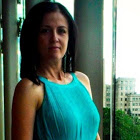 Кандидат мистецтвознавства, доцент, доцент кафедри педагогіки та психології управління соціальними системами імені акад. І.А. Зязюна НТУ «ХПІ». Досвід роботи – 16 років. Автор понад 100 наукових та навчально-методичних праць. Провідний лектор з дисциплін: «Педагогічне спілкування та риторика», «Основи ораторського мистецтва», «Психологія мистецтва», «Педагогічна етика», «Педагогічна риторика», «Педагогічна конфліктологія», «Основи паблік рилейшнз»Кандидат мистецтвознавства, доцент, доцент кафедри педагогіки та психології управління соціальними системами імені акад. І.А. Зязюна НТУ «ХПІ». Досвід роботи – 16 років. Автор понад 100 наукових та навчально-методичних праць. Провідний лектор з дисциплін: «Педагогічне спілкування та риторика», «Основи ораторського мистецтва», «Психологія мистецтва», «Педагогічна етика», «Педагогічна риторика», «Педагогічна конфліктологія», «Основи паблік рилейшнз»Кандидат мистецтвознавства, доцент, доцент кафедри педагогіки та психології управління соціальними системами імені акад. І.А. Зязюна НТУ «ХПІ». Досвід роботи – 16 років. Автор понад 100 наукових та навчально-методичних праць. Провідний лектор з дисциплін: «Педагогічне спілкування та риторика», «Основи ораторського мистецтва», «Психологія мистецтва», «Педагогічна етика», «Педагогічна риторика», «Педагогічна конфліктологія», «Основи паблік рилейшнз»Кандидат мистецтвознавства, доцент, доцент кафедри педагогіки та психології управління соціальними системами імені акад. І.А. Зязюна НТУ «ХПІ». Досвід роботи – 16 років. Автор понад 100 наукових та навчально-методичних праць. Провідний лектор з дисциплін: «Педагогічне спілкування та риторика», «Основи ораторського мистецтва», «Психологія мистецтва», «Педагогічна етика», «Педагогічна риторика», «Педагогічна конфліктологія», «Основи паблік рилейшнз»Кандидат мистецтвознавства, доцент, доцент кафедри педагогіки та психології управління соціальними системами імені акад. І.А. Зязюна НТУ «ХПІ». Досвід роботи – 16 років. Автор понад 100 наукових та навчально-методичних праць. Провідний лектор з дисциплін: «Педагогічне спілкування та риторика», «Основи ораторського мистецтва», «Психологія мистецтва», «Педагогічна етика», «Педагогічна риторика», «Педагогічна конфліктологія», «Основи паблік рилейшнз»Загальна інформація про курсЗагальна інформація про курсЗагальна інформація про курсЗагальна інформація про курсЗагальна інформація про курсЗагальна інформація про курсЗагальна інформація про курсАнотаціяАнотаціяПід час навчання ОК здобувачі зможуть опанувати принципи, стилі, етапи та форми педагогічного спілкування, набути практичних вмінь у професійному педагогічному спілкуванні, навчитися застосовувати риторичні принципи у професійній діяльності, підвищити рівні педагогічної майстерності у професійному педагогічному спілкуванні, культури мовлення, техніки мовлення.Під час навчання ОК здобувачі зможуть опанувати принципи, стилі, етапи та форми педагогічного спілкування, набути практичних вмінь у професійному педагогічному спілкуванні, навчитися застосовувати риторичні принципи у професійній діяльності, підвищити рівні педагогічної майстерності у професійному педагогічному спілкуванні, культури мовлення, техніки мовлення.Під час навчання ОК здобувачі зможуть опанувати принципи, стилі, етапи та форми педагогічного спілкування, набути практичних вмінь у професійному педагогічному спілкуванні, навчитися застосовувати риторичні принципи у професійній діяльності, підвищити рівні педагогічної майстерності у професійному педагогічному спілкуванні, культури мовлення, техніки мовлення.Під час навчання ОК здобувачі зможуть опанувати принципи, стилі, етапи та форми педагогічного спілкування, набути практичних вмінь у професійному педагогічному спілкуванні, навчитися застосовувати риторичні принципи у професійній діяльності, підвищити рівні педагогічної майстерності у професійному педагогічному спілкуванні, культури мовлення, техніки мовлення.Під час навчання ОК здобувачі зможуть опанувати принципи, стилі, етапи та форми педагогічного спілкування, набути практичних вмінь у професійному педагогічному спілкуванні, навчитися застосовувати риторичні принципи у професійній діяльності, підвищити рівні педагогічної майстерності у професійному педагогічному спілкуванні, культури мовлення, техніки мовлення.Цілі курсуЦілі курсуМета викладання навчальної дисципліни «Педагогічне спілкування та риторика» полягає у наданні студентам систематизованих знань із теоретичних засад педагогічної риторики та формуванні практичних вмінь у педагогічному спілкуванніМета викладання навчальної дисципліни «Педагогічне спілкування та риторика» полягає у наданні студентам систематизованих знань із теоретичних засад педагогічної риторики та формуванні практичних вмінь у педагогічному спілкуванніМета викладання навчальної дисципліни «Педагогічне спілкування та риторика» полягає у наданні студентам систематизованих знань із теоретичних засад педагогічної риторики та формуванні практичних вмінь у педагогічному спілкуванніМета викладання навчальної дисципліни «Педагогічне спілкування та риторика» полягає у наданні студентам систематизованих знань із теоретичних засад педагогічної риторики та формуванні практичних вмінь у педагогічному спілкуванніМета викладання навчальної дисципліни «Педагогічне спілкування та риторика» полягає у наданні студентам систематизованих знань із теоретичних засад педагогічної риторики та формуванні практичних вмінь у педагогічному спілкуванніФормат Формат Лекції, практичні заняття,самостійна робота. Підсумковий контроль – залікЛекції, практичні заняття,самостійна робота. Підсумковий контроль – залікЛекції, практичні заняття,самостійна робота. Підсумковий контроль – залікЛекції, практичні заняття,самостійна робота. Підсумковий контроль – залікЛекції, практичні заняття,самостійна робота. Підсумковий контроль – залікСеместр111111Назва темиВиди навчальної роботи здобувачів вищої освітиВиди навчальної роботи здобувачів вищої освітиВиди навчальної роботи здобувачів вищої освітиВиди навчальної роботи здобувачів вищої освітиВиди навчальної роботи здобувачів вищої освітиРазом за темоюНазва темиАктивна робота на лекційному заняттіАктивна робота на практичному занятті Самостійна робота Інд. завданняМКРРазом за темоюТема 1. Сутність педагогічного спілкування133-7Тема 2. Майстерність педагогічного спілкування144-9Тема 3. Педагогічне спілкування як діалог1337Тема 4. Культура мовлення викладача1337Модульна контрольна робота № 1---1010Тема 5. Ораторське мистецтво як соціальне явище122-6Тема 6. Основні категорії педагогічної риторики144-9Тема 7. Техніка мовлення133-7Тема 8. Лекція як провідна форма навчання у ЗВО. Способи впливу мовної культури на аудиторію1449Модульна контрольна робота № 2---1010Залік ----20ВСЬОГО82626-20100Рейтинговаоцінка, балиОцінка ЕСТS та її визначенняНаціональна оцінкаКритерії оцінюванняКритерії оцінюванняРейтинговаоцінка, балиОцінка ЕСТS та її визначенняНаціональна оцінкапозитивнінегативні1234590-100АВідмінно- Глибоке знання навчального матеріалу модуля, що містяться в основних і додаткових літературних джерелах;- вміння аналізувати явища, які вивчаються, в їхньому взаємозв’язку і розвитку;- вміння проводити теоретичні розрахунки;- відповіді на запитання чіткі, лаконічні, логічно послідовні;- вміння  вирішувати складні практичні задачі.Відповіді на запитання можуть  містити незначні неточності                82-89ВДобре- Глибокий рівень знань в обсязі обов’язкового матеріалу, що передбачений модулем;- вміння давати аргументовані відповіді на запитання і проводити теоретичні розрахунки;- вміння вирішувати складні практичні задачі.Відповіді на запитання містять певні неточності;75-81СДобре- Міцні знання матеріалу, що вивчається, та його практичного застосування;- вміння давати аргументовані відповіді на запитання і проводити теоретичні розрахунки;- вміння вирішувати практичні задачі.- невміння використовувати теоретичні знання для вирішення складних практичних задач.64-74ДЗадовільно- Знання основних фундаментальних положень матеріалу, що вивчається, та їх практичного застосування;- вміння вирішувати прості практичні задачі.Невміння давати аргументовані відповіді на запитання;- невміння аналізувати викладений матеріал і виконувати розрахунки;- невміння вирішувати складні практичні задачі.60-63  ЕЗадовільно- Знання основних фундаментальних положень матеріалу модуля,- вміння вирішувати найпростіші практичні задачі.Незнання окремих (непринципових) питань з матеріалу модуля;- невміння послідовно і аргументовано висловлювати думку;- невміння застосовувати теоретичні положення при розвязанні практичних задач35-59FХ (потрібне додаткове вивчення)НезадовільноДодаткове вивчення матеріалу модуля може бути виконане в терміни, що передбачені навчальним планом.Незнання основних фундаментальних положень навчального матеріалу модуля;- істотні помилки у відповідях на запитання;- невміння розв’язувати прості практичні задачі.1-34 F  (потрібне повторне вивчення)Незадовільно-- Повна відсутність знань значної частини навчального матеріалу модуля;- істотні помилки у відповідях на запитання;-незнання основних фундаментальних положень;- невміння орієнтуватися під час розв’язання  простих практичних задачВивчення цієї дисципліни безпосередньо спирається на:На результати вивчення цієї дисципліни безпосередньо спираються:Педагогічна етикаПедагогічна конфліктологія